
Objectifs d’apprentissage : 	
-  Exprimer le goût d’un aliment et pourquoi on ne l’apprécie pas -  Donner des informations sur son plat préféré
L’élève sera capable : - de relater ce qu’il aime ou n’aime pas mangerMatériel complémentaire disponibleMaterialbox: Poster:  „Was kaufst du? Was kochst du?“                         Flashcards : 113 à 118Site de l’animation :Site de Junior, enseignant : http://romandie.klett-sprachen.de/Explications complètes des jeux en allemand aux pages p. 24 à 31 et en français aux pages 90 à 97. Des consignes de jeux sont disponibles à la page 24.Les corrigés des exercices de l’Arbeitsbuch sont transcrits aux pages 159 à 163..Matériel utilisé :Kopiervorlage 24 (p.147 LHB) et OnlineCD KB plages 35-36-37CD AB plages 22-24                                                                                                                                                                                                                                                                                                                                         Animation primaire L2                                                                                                                                                                                                                                                                                                                                         Mai 2016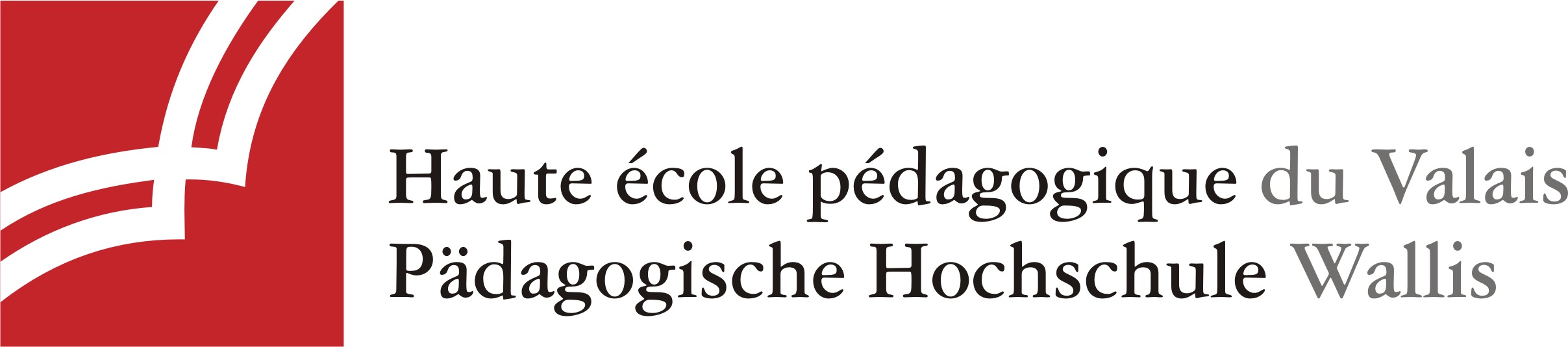 7. Klasse E11    Fil rouge« Zitronen sind zu sauer. »Apprentissage 2e partie du cycleAttentes fondamentalesIndications pédagogiquesCO- Ecoute et compréhension de textes oraux (dialogue)- Au cours du cycle, augmenter progressivement les exigences, en fonction de la longueur du texte, du choix du thème et de l’étendue du vocabulaire CE- Compréhension de textes comportant une proportion importante de mots connus (statistique)- Au cours du cycle, augmenter progressivement les exigences, en fonction de la longueur du texte, du choix du thème et de l’étendue du vocabulaireEOS’exprimer oralement en continu :- Expression de préférence alimentaire- Transformation d’une phrase-type par substitution et/ou ajouts d’élémentsPrendre part à une conversation :- Questions-réponses dans le cadre de la classe- Transformation de dialogues par substitution d’éléments- Au cours du cycle, augmenter progressivement les exigences, en fonction de la longueur de la production, du choix du thème et de l’étendue du vocabulaireEEFL- Mémorisation du vocabulaire- Auxiliaire de mode- Utilisation des formes et des types de phrases (affirmative/négative)ActivitéActivité communicative langagièreActivité communicative langagièreIntroductionKB 1 p. 44AB 2 p. 44KB 2 p. 48KB 3 p. 48Les élèves rapportent leurs habitudes alimentaires et leurs goûts préférés. Ils apprennent à exploiter une statistique et à la comparer avec celle de la classe. La structure « Ich mag – nicht »  est revue ici, complétée d’adjectifs. Proposition d’introduction : démarrer de suite avec le Kursbuch1a. Les élèves découvrent les images. Connaissant tous les aliments, ils les nomment et les dictent à l’enseignant qui les écrit au tableau.Solution : 1 : Salat – 2 : Schnitzel – 3 : Gemüse (Tomaten, Karotten) – 4 : Pommes – 5 : Eis – 6 : Spaghetti (Bolognese)1b-c. Les élèves écoutent la plage 35 du CD KB et répondent à la question « Welche Wörter aus 1a hört ihr ? » en utilisant la KV Online (site Junior 7e). A la deuxième écoute, les élèves complètent la liste « mit plus / minus – mag ich / mag ich nicht ». A la troisième écoute, ils ordonnent les mots (première lettre). Ils comparent leurs résultats à deux et donnent les informations en plénum « Was die vier Jugendlichen (nicht) mögen ». Extension possible : Les élèves utilisent le texte écouté pour faire des interviews. Ils interrogent quatre élèves qui prennent les rôles des élèves sur le CD.1d. L’enseignant utilise les mets de 1a pour demander aux élèves « Was isst du gern ? Was ist für dich auf Platz 1 ? » (1 est le mets préféré, 6 le moins apprécié). L’enseignant joue une scène avec un élève qui s’aide des bulles pour répondre. Les élèves travaillent selon le même modèle à deux. Chaque élève relève les préférences de 1 à 6 de son camarade et partage les résultats en plénum. « Wer hat die Gemüse auf Platz 1 ? » Différenciation: un élève avancé pourrait présenter ses résultats à ses camarades. Les élèves complètent la première colonne du tableau selon leurs préférences et à deux, dos à dos, s’interrogent pour compléter la deuxième colonne. 2a. L’enseignant demande aux élèves « Was ihr im Restaurant gern esst. »  Les élèves comparent le texte et le graphique et répètent à deux, « ein Schüler nennt die Speise (Pommes), der andere die Prozentzahl (64%). »  Ils échangent ensuite leur rôle et changent les formulations : « Was ist auf Platz 1 ? – Pommes, mit 64% ». L’enseignant emmène en classe quatre boîtes avec des épices et du sucre et laisse les élèves les tester et réagir. Ils disent ce qu’ils aiment « Mmh ! Daumen nach oben » et ce qu’ils n’aiment pas « Bäh ! Daumen nach unten ». Ils regardent ensuite les photos de l’activité et devinent la compréhension des mots. Ils complètent alors les phrases à deux et contrôlent la justesse avec la plage 36 du CD KB ; ils répètent avec beaucoup d’émotion. A deux, les élèves entraînent les quatre phrases proposées puis les restituent en production libre « Chili ist … ? – Chili ist zu scharf. Und Salzstangen sind … ? »Cf KV 24 (annexe p. 147 Lehrerhandbuch)EO-FLCOEOCE-EO-COEOEO-FL-COAB 3 p. 45AB 4 p. 45AB 5 p. 45KB 4 p. 48AB 6 p. 46AB 7 p. 46Les élèves complètent les colonnes par des noms d’aliments en s’aidant du KB et du Glossar.Ratespiel: « Ich denke an etwas, und das ist süss/sauer/scharf/salzig, es fängt mit Can…/ es ist rot/gelb/…»Ecouter les plages 22-24 du CD AB et répéter – Zungenbrecher. Les élèves les entraînent lentement puis de plus en plus vite.Les élèves écoutent la plage 37 du CD KB pendant que l’enseignant montre le smiley correspondant (ou le dessine au tableau). A la deuxième écoute, ils répètent les phrases et les complètent par « Mmh ! / Bäh ! ».  Les élèves travaillent sur ce modèle de petits dialogues, « Wie schmeckt Schokolade ? »  Les élèves notent six plats ou les choisissent sur la KV Online (site Junior 7e) et notent à côté le smiley correspondant. L’enseignant demande alors aux élèves ce qu’ils n’aiment pas manger. Ils répondent sur le modèle des bulles, « Ich mag keine Cola, das ist zu süss ». Si temps disponible : écouter plage 25 du CD AB et compléter par les prénoms Ben, Paul ou Tanja.Si temps disponible : noter ce que l’on aime, l’on n’aime pas ou moyennement apprécié, en allemand ou en français.  Comparer les résultats à deux.EE-FLEO-FLEO-FLCO-EO-FLCOEE-FLJeux, activités complé-mentaires Kunterbuntes, KB S. 62-63Activités  élèves proposées sur le site « Junior »     www.junior-deutsch.chEx 1 : référence à l’exercice 1 du KB (2 niveaux de difficulté)Ex. 2 : référence à l’exercice 2 du KBEx. 3 : référence à l’exercice 3 du KBEx. 4 : référence à l’exercice 3 du KBEx. 5 : référence à l’exercice 6 de l’ABEx. 6 : référence à l’exercice 6 de l’ABEx. 7 : référence à l’exercice 4 du KBEx. 8 : référence à l’exercice 4 du KB